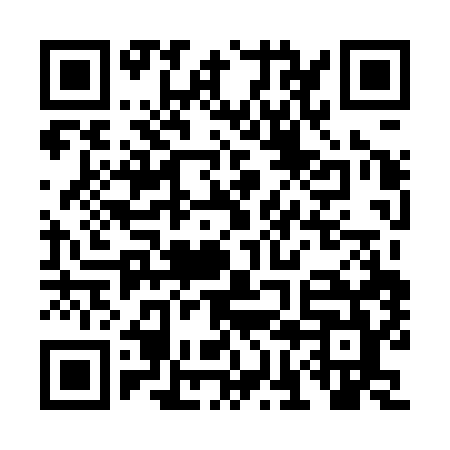 Prayer times for Juvenile Settlement, New Brunswick, CanadaMon 1 Jul 2024 - Wed 31 Jul 2024High Latitude Method: Angle Based RulePrayer Calculation Method: Islamic Society of North AmericaAsar Calculation Method: HanafiPrayer times provided by https://www.salahtimes.comDateDayFajrSunriseDhuhrAsrMaghribIsha1Mon3:445:421:316:549:1911:172Tue3:455:431:316:549:1911:163Wed3:465:431:316:549:1811:154Thu3:475:441:316:539:1811:155Fri3:485:451:316:539:1811:146Sat3:495:451:316:539:1711:137Sun3:505:461:326:539:1711:128Mon3:525:471:326:539:1611:119Tue3:535:481:326:539:1611:1010Wed3:545:481:326:529:1511:0911Thu3:565:491:326:529:1511:0812Fri3:575:501:326:529:1411:0713Sat3:585:511:326:529:1311:0614Sun4:005:521:326:519:1311:0415Mon4:015:531:336:519:1211:0316Tue4:035:541:336:509:1111:0217Wed4:045:551:336:509:1011:0018Thu4:065:561:336:509:0910:5919Fri4:085:571:336:499:0910:5720Sat4:095:581:336:499:0810:5621Sun4:115:591:336:489:0710:5422Mon4:136:001:336:489:0610:5323Tue4:146:011:336:479:0510:5124Wed4:166:021:336:469:0410:4925Thu4:186:031:336:469:0310:4726Fri4:196:041:336:459:0110:4627Sat4:216:051:336:449:0010:4428Sun4:236:061:336:448:5910:4229Mon4:256:081:336:438:5810:4030Tue4:266:091:336:428:5710:3831Wed4:286:101:336:428:5510:37